Jednokrotne  kompleksowe doczyszczanie i renowacja granitowych posadzek ( kolor czarny z połyskiem- zdjęcia stanu technicznego posadzki w załączeniu) zlokalizowanych w budynku Szkoły KSSiP  w korytarzu parteru oraz w  klatce schodowej  na poziomie -1,0,1,2,3,4 łącznie o powierzchni około  100m2W ramach usługi wykonane zostanie  : jeśli będzie konieczne- wyrównanie powierzchni posadzki , uzupełnienie  ubytków fug  i zniwelowanie  rys, które powstały podczas użytkowania podłoża,polerowanie, aż do uzyskania pożądanego efektu estetycznego.Impregnacja i krystalizacja posadzki,   w celu uzyskaniu efektu estetycznego lustraW ramach niniejszego zamówienia Wykonawca zobowiązany jest przekazać  Zamawiającemu:- zestawienie czynności ,które będzie wykonywał w ramach zamówienia-zestawienie środków czystości i maszyn użytych do wykonania niniejszego zamówienia- instrukcję eksploatacji i konserwacji wraz z zalecanymi środkami czystości w celu zapewnienia utrzymania efektu lustra na powierzchni posadzek granitowych.Zdjęcia posadzki: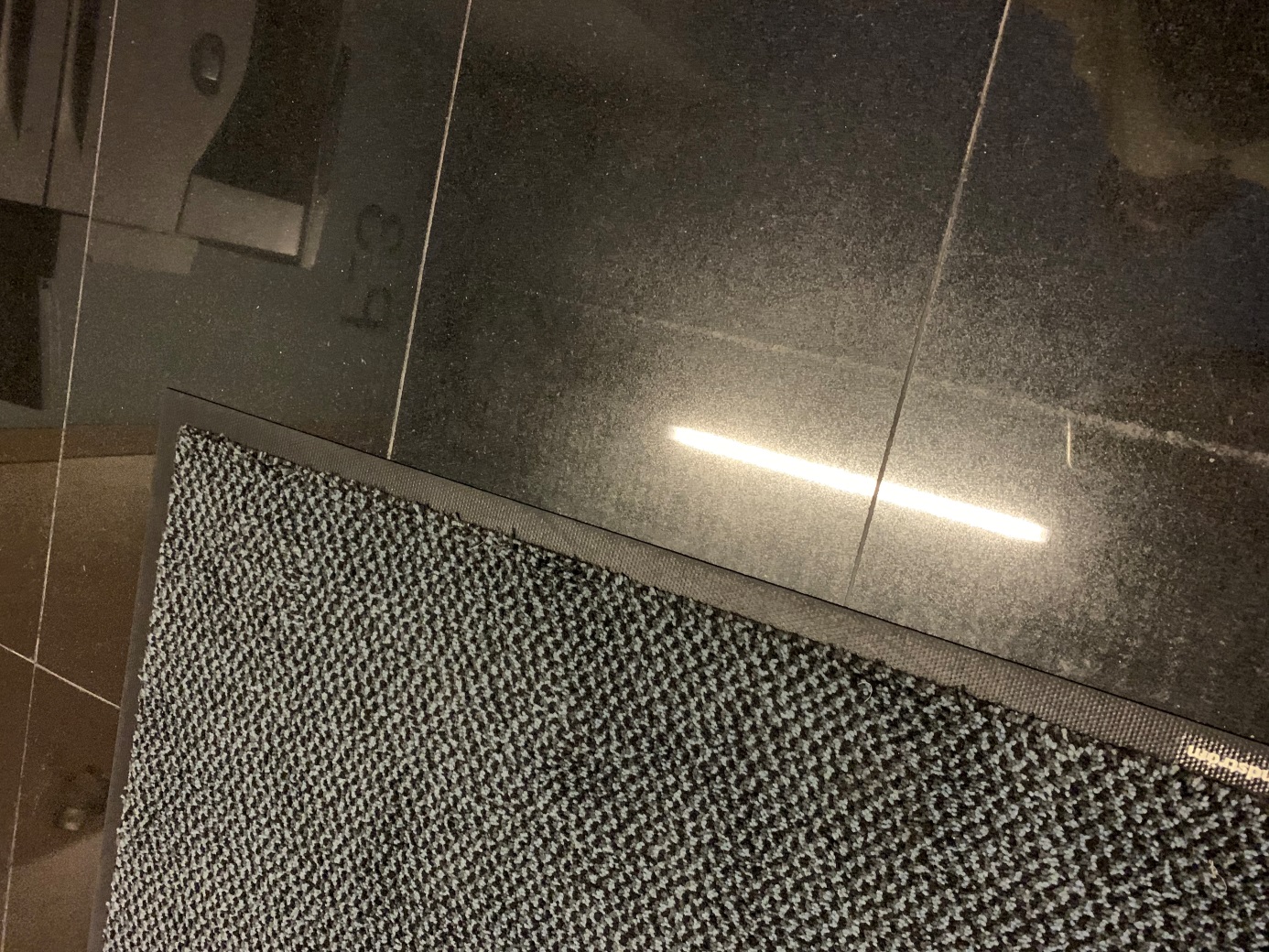 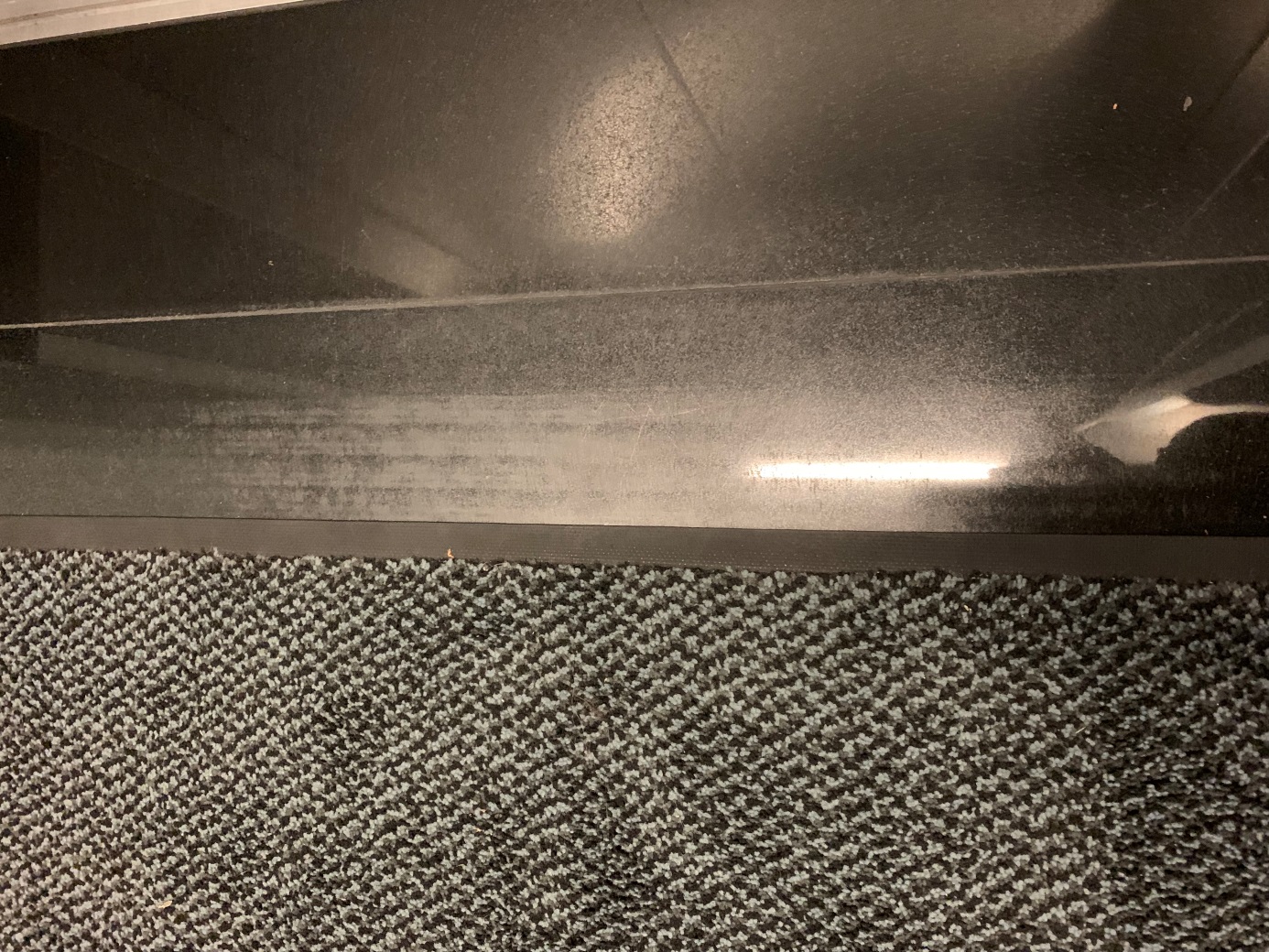 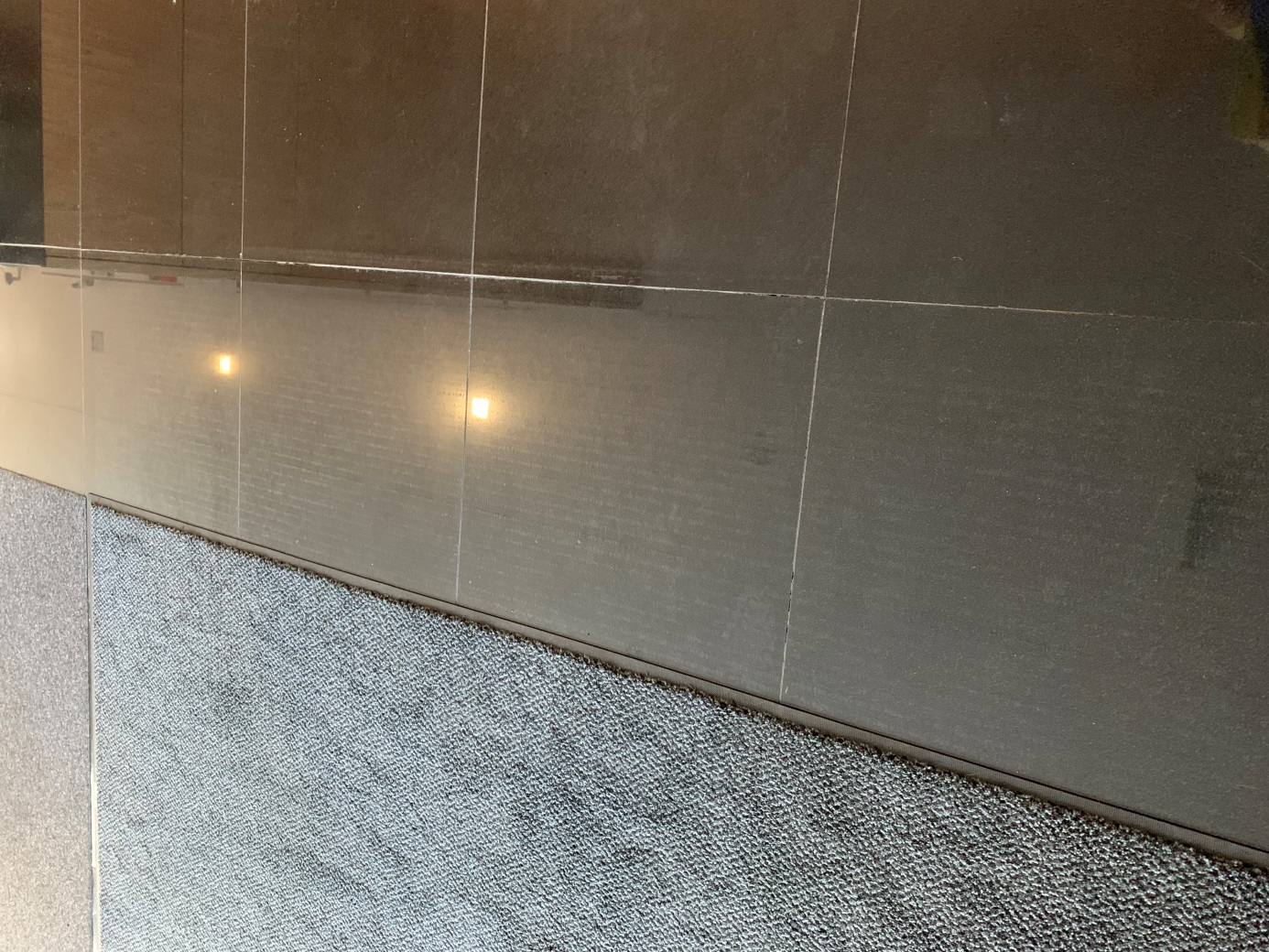 